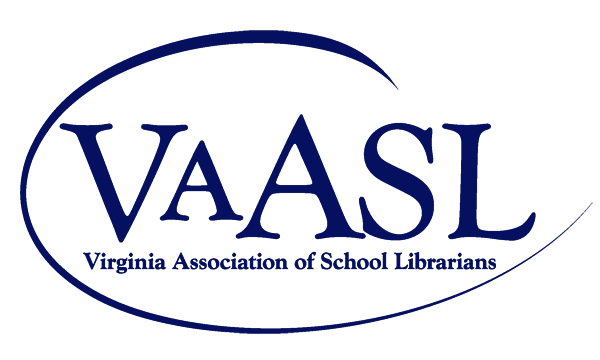 Librarian of the Year Application Online submission is required at vaasl.org/school-librarian-of-the-year-award. File submission includes uploading a completed copy of the application and supporting documents. Applicants must be current VAASL members. Librarian InformationLibrarian Name:VAASL Region: School Division:School Name: School Address:Work Phone:Email: Home Phone: College University where school librarianship coursework was completed: ExperienceProfessional Activities Narrative